Sussex Cancer Fund Volunteer Handyperson/Fixer Opportunities - Ad Hoc Basis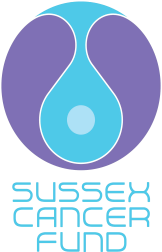 Are you a skilled handyperson with a heart for giving back? Join us at the Sussex Cancer Fund and be a vital part of our mission to support those affected by cancer. We are seeking dedicated and enthusiastic Volunteer Fixers to assist us in various maintenance tasks across Sussex on an ad hoc basis. There will be a number of positions based on skill sets and geographical location.Role: Volunteer Handyperson Location: Sussex (Travel required) Time Commitment: Ad Hoc, based on your availability and as required for example could be once or twice a month dependant on projects. Please note this is a voluntary position not a paid role.Responsibilities:Perform general maintenance tasks such as repairs, painting, and basic carpentry work.Assist in ensuring a safe and comfortable environment for cancer patients and their families.Provide support in setting up and dismantling event spaces for fundraising activities.Carry out routine checks on facilities to identify and address any issues promptly.Requirements:Skilled in basic practical tasks and maintenance work.Access to own transportation and willingness to travel throughout Sussex.Availability to commit on an ad hoc basis, aligning with the organisation's needs.A positive and compassionate attitude towards individuals dealing with cancer.Strong communication skills and the ability to work collaboratively with other volunteers and staff.plumbing or electrical skills are desirable but not essential.Benefits:Opportunity to make a meaningful impact on the lives of those affected by cancer, fitting around your schedule.Gain valuable hands-on experience while contributing to a noble cause.Join a supportive and passionate team dedicated to making a difference.Develop and enhance your practical DIY skills in a variety of settings.Travel expenses between jobs.Utilize your skills to contribute to the well-being of those facing the challenges of cancer.Occasional social get-togethers with the rest of the Volunteer TeamClosing date: 15th January 2024If you are a handyperson with a generous spirit and a desire to support the Sussex Cancer Fund on a flexible basis, we would love to hear from you! To apply or inquire, please contact Joanna Godden at uhsussex.scfadministrator@nhs.net or visit our website [ww.sussexcancerfund.co.uk]. Or Call 01273 664930Thank you for considering becoming a vital part of our Team